Williamson County Emergency Services District No. 5NOTICE OF REGULAR MEETINGFebruary 20, 2023, at 5:00 p.m.Fire Station # 2155 CR 313, Jarrell, TX 76537Contact Information: P.O. Box 88 Jarrell, TX 76537, 512-746-2505In compliance with the provisions of Chapter 551, Texas Government Code, notice is hereby given of a Regularly Scheduled Meeting of the Board of Emergency Services Commissioners of Williamson County Emergency Services District No. 5 to be held at 155 CR 313, Jarrell, Texas 76537 at 5:00 p.m. February 20, 2023REGULARY SCHEDULED MEETING AGENDAEstablish quorum and Pledge of AllegianceRecognize Citizens and Public Forum to address Commissioners.Reading and approval of meeting minutes from regularly scheduled meeting of January 10, 2023 Discus and approve ESD Treasurer’s ReportHear Monthly Report from Fire ChiefApprove resolution authorizing ESD 5 board members to sign on all ESD bank accounts & signature cards. Discuss and possibly approve paying off 2 leases/loans listed on Audit (Tool & Vehicle Loan)Discuss and possible approve line item and budget amendments.  Discuss and possibly approve Investment PolicyComments from CommissionersAdjournmentWILLIAMSON COUNTY EMERGENCY SERVICES DISTRICT NO. 5By: 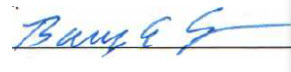                  PresidentI do hereby certify that the above Notice of Meeting of the Board of Directors of the Williamson County Emergency Services District #5 is a true and correct copy of said Notice, and that and that I posted a true and correct copy of said notice at 155 County road 313 in a convenient  posting area and on the www.wilcoesd5.org website. Dated this the 1st day of February 2023* The District reserves the right to consider and take action on the above agenda items in any order. It also reserves the right to enter into a closed meeting on any agenda item as allowed by lab. A Citizens Comment Form must be filed with the Secretary at least 10 minutes prior to the beginning of the meeting for an individual to be allowed to speak during Citizen Comment. By completing the Citizen Comment Form, the individual understands and acknowledges that the public is not entitled to choose the items to be discussed or to speak about items not on the agenda, but that this opportunity is provided as a privilege. The individual executing the Citizen Comment Form understands that he/she is provided a limited amount of time, and that he/he may not be allowed to continue to address the Board of Emergency Services Commissioners if the comments are rude, disparaging or defamatory to any individual or entity, or the comments become disruptive to the good order of the meeting. If at a meeting of a governmental body, a member or the public or of the governmental body inquires about a subject for which notice has not been given as required by the Texas Open Meetings Act, the notice provisions of the Texas Open Meetings Act do not apply to a statement of specific factual information given in response to the inquiry; a recitation of existing policy in response to the inquiry; or, any deliberation of or decision about the subject of the inquiry shall be limited to a proposal to place the subject on the agenda for a subsequent meeting. u should be noted that pursuant Section 38.13. Texas Penal HINDERING PROCEEDINGS BY DISORDERLY CONDUCT: person commits an offense hinders an official proceeding noise violent gr tumultuous behavior disturbance• person commits offense recklessly hinders an official by noise or violent g! tumultuous behavior or disturbance and continues after explicit official request desist' and. (c) An offense under Section 38.15. Texas Penal Code is a Class A misdemeanor.